TOREK, 21. 4. 2020 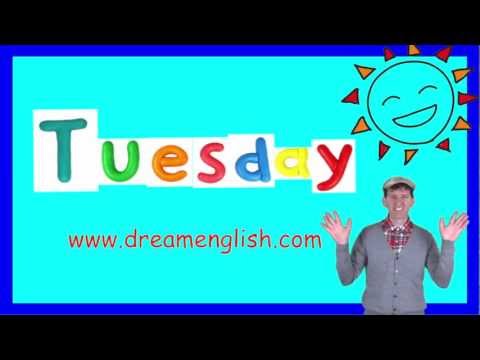 TJA 8 (skupina Ahačič: Dino, Miha, Amanda, Laura, Nik, Ivana, Anže, Lorin, Ajda, Špela, Ana, Matevž K., Luka, Matevž P.P.) Vstopamo v nov teden in pred nami so nove naloge in novi izzivi.Verjamem, da se jih veselite !Za začetek naj vas zbudi pesmica za torek…… potem pa preverite rešitve petkove naloge:Pedro Sombrero is the chubby boss of the Mexican Mafia. Pedro has a gold tooth. Everyone can see it when he laughs. He wears a moustache. His face is fat and he has a huge double chin. He always wears a sombrero hat.Pete Baldy is a computer hacker. The police wants him for hacking into the Pentagon’s web server. Peter shaves his head every two days. That’s why his nickname is Baldy. He wears black-rimmed glasses. He always wears a sleeveless shirt.Sen Cypress is a drug pusher in Los Angeles. He wears a white baseball cap sideways. He wears a moustache and a goatie beard. He has huge eyes and a mean look. His nose is small.Sestavka niste pravočasno oddali Miha, Anže, Lorin in Ana.Pred nami je novo poglavje Unit 3: Away from home. 1. Za uvod v poglavje boste naredili nalogi v delovnem zvezku:DZ str. 97/1,22. Nadaljujemo pa z uvodnim pogovorom v učbeniku.DAILY CHORES (Hišna opravila) (naslov v zvezku)Danes bomo spoznali Nicoletto Rossi, ki dela kot varuška (au pair) pri družini Harrison. Tam pomaga tudi pri hišnih opravilih in se hkrati uči angleško.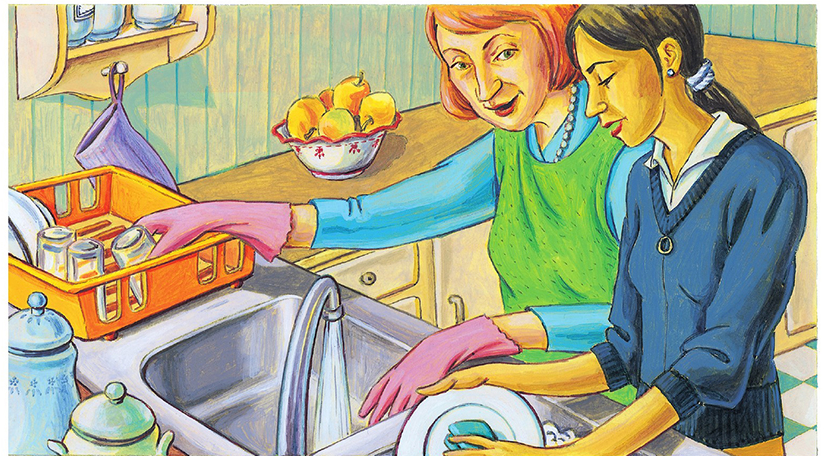 UČ str. 102/1Poslušaj pogovor https://touchstone.si/audio/ts8/102_Daily_chores.mp3Preberi pogovor.UČ str. 102/2Preberi povzetek pogovora. Poišči napake. Povzetek brez napak napiši v zvezek.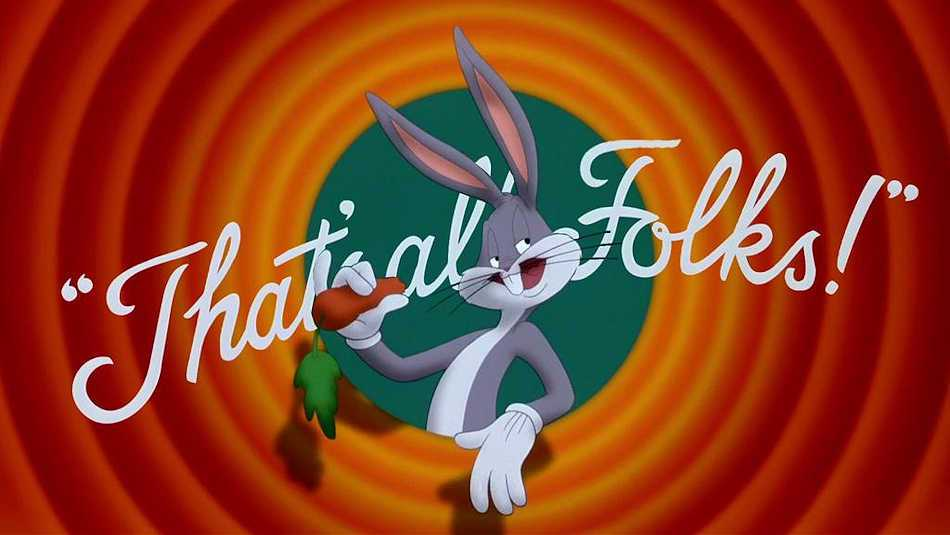 